REPUBLIKA E SHQIPERISEKOMISIONI QENDROR I ZGJEDHJEVEV E N D I MPËR KTHIMIN PËR PLOTËSIM TË KËRKESËS ANKIMORE NR.22, PARAQITUR NË KQZ NË DATËN 09.07.2013Komisioni Qendror i Zgjedhjeve në mbledhjen e datës 10.07.2013, me pjesëmarrjen e:Lefterije	LUZI (LLESHI)-		KryetareHysen		OSMANAJ-			Anëtar Klement	ZGURI-			Anëtar                           Vera		SHTJEFNI-			AnëtareShqyrtoi çështjen me:KËRKUES: 	           Aleanca për Barazi dhe Drejtësi Europiane	OBJEKT: 	Për kthimin për plotësim të kërkesës ankimore Nr.22, datë 09.07.2013, të paraqitur nga Partia Aleanca për Barazi dhe Drejtësi Europiane me objekt, Kundërshtimi i Vendimit të KQZ-së Nr. 677 dt. 08.07.2013, për nxjerrjen e rezultatit të votimit për Zonën Zgjedhore, Qarku Gjirokastër për Zgjedhjet për Kuvendin 2013.BAZË LIGJORE: 	Neni 23, pika 1, germa “a”, neni 129,  pika 1, 3, gërma (c) dhe pika 4, si dhe neni 126, pika 2 të ligjit nr 10019, datë 29.12.2008 “Kodi Zgjedhor i Republikës së Shqipërisë”.KQZ pasi shqyrtoi dokumentacionin e paraqitur dhe dëgjoi diskutimet e përfaqësuesve të partive politike,VËRENPartia Aleanca për Barazi dhe Drejtësi Europiane ka depozituar pranë KQZ-së kërkesë ankimore, e cila në respektim të kritereve të përcaktuara në nenin 127 të Kodit Zgjedhor, është regjistruar në Regjistrin e Ankimeve Zgjedhore, me Nr. 22 regj, datë 09.07.2013Në datë 10.07.2013, ora 12.00, pas relatimit Z. Klement Zguri, dhe diskutimit të përfaqësuesve të partive politike u konstatua se kjo kërkesë ankimore nuk përmban elementët e formës duke mos plotësuar një nga kërkesat e nenit 126, pika 2 të Kodit Zgjedhor. Konkretisht,  nuk është plotësuar sipas formatit të përcaktuar, si dhe nuk i është b/lidhur kërkesës ankimore të paraqitur kopja e vendimit të KQZ-së për miratimin e tabelës përmbledhëse të rezultateve, ndaj të cilit subjekti zgjedhor ankues ka ushtruar ankim në KQZ.Në bazë të nenit 129, pika 3, gërma (c) të Kodit Zgjedhor, KQZ-ja pasi bën verifikimin paraprak të kërkesës ankimore dhe në rast të mungesës së një prej elementëve të formës, vendos kthimin për plotësim të saj,PËR KËTO ARSYEKomisioni Qendror i Zgjedhjeve mbështetur në nenin 21, pika 1, nenin 126, pika 2,  nenin 129, pika 1, 3, gërma (c) dhe pika 4,  të ligjit nr. 10019, datë 29.12.2008 “Kodi Zgjedhor i Republikës së Shqipërisë”, V E N D 0 S I:Kthimin për plotësim të kërkesës ankimore nr.22, datë 09.07.2013,  të paraqitur nga Partia Aleanca për Barazi dhe Drejtësi Europiane.Ky vendim hyn në fuqi menjëherë.Kundër këtij vendimi mund të bëhet ankim në Kolegjin Zgjedhor pranë Gjykatës së Apelit Tiranë,brenda 5 ditëve nga shpallja e tij.Lefterije	LUZI (LLESHI)-		KryetareHysen		OSMANAJ-			Anëtar Klement	ZGURI-			Anëtar    Vera		SHTJEFNI-			Anëtare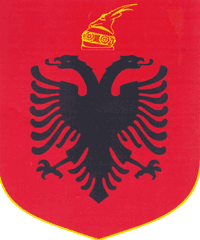 